           INSCHRIJVINGSFORMULIER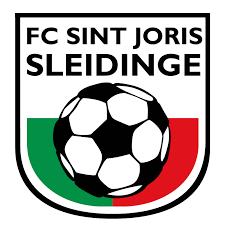 U10 en U11 TornooiFC Sint-Joris Sleidinge (Kunstgras)Zaterdag 16 April 2022Ondergetekende, ………………………………………………………………………………………………………Jeugdverantwoordelijke of secretaris van: ………………………………………………………………..Stamnummer: …………………………………………………………………………………………………………..Clubkleuren: ……………………………………………………………………………………………………………..ZAL DEELNEMEN / ZAL NIET DEELNEMEN (*)Aan het U10 en U11 Paastornooi van FC Sint-Joris Sleidinge op zaterdag 16 April 2022 met volgende ploegen :U10   (2012) met 1 ploeg / 2 ploegen (*) ’s morgens van 9 tot 13 uur.U11   (2011) met 1 ploeg / 2 ploegen (*) ’s namiddags van 14 uur tot 18 uur.De briefwisseling i.v.m. bovenvermeld tornooi dient gericht te worden aan:Naam: ………………………………………………………………………………………………………………………….Adres: ……………………………………………………………………………………………………………………………Telefoon: ………………………………………………………………………………………………………………………E-mail: …………………………………………………………………………………………………………………………..Datum: ………………………………….                                      Handtekening: …………………………......PS: Inschrijvingsformulier graag terugzenden voor 20 Maart 2022Naar: r.vanderbeken@telenet.be(*) schrappen wat niet past